Central Minnesota Council, Boy Scouts of America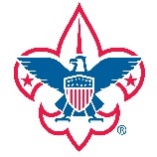 1911 Scout Drive, ,   (320) 251-3930Request for use of Scout Office Facility(Please sign and return a copy to the Scout office at least thirty days prior to date requested) Name of Organization:  Address, City, State, ZipEmail ______________________________________________________________________________Date Requested:  	Time Requested: Room(s) Requested:     Large Community Room                Medium Conference Room             Expected Attendance: _____________________________________________State the general purpose of meeting and brief description of program:  Large Community Room  (dimensions 40’ x 58’ – 2300 sq feet)  - 150 available chairs, accommodates 148 dinner seating) 						       					1-3 hours 		3+ hoursHalf Room (recommended for 1-40 people)		$100 		 $175 			 Full Room (recommended for 45+ people)		$150 		 $250 				Sub Total		$    Medium Conference Room - $50 alone, however, no charge if renting large community room 	$  ______________Type of Tables:  60” Round tables 	#   (13 available) 6 Foot tables  	# (6 available) 8 Foot tables	# Rentor is responsible for setting up of tables and chairsAV Equipment Requested:				 Power Point Projector @ $50		$   		Easel & Pad @ $15			$    	Copies @ $.10/each			$   Sub Total:				$ 		Total Remitted:				$ I understand that if there is any damage to the carpet there will be a minimum of $50 charge for cleaning and/or replacement. (No Red/Purple or Orange Kool-Aid allowed in Community Room.)Please return with a check payable to CMC/BSA or to pay via credit card call 320.251.3930.Signed Phone  	Date ______________Community Room – Available for Rent 
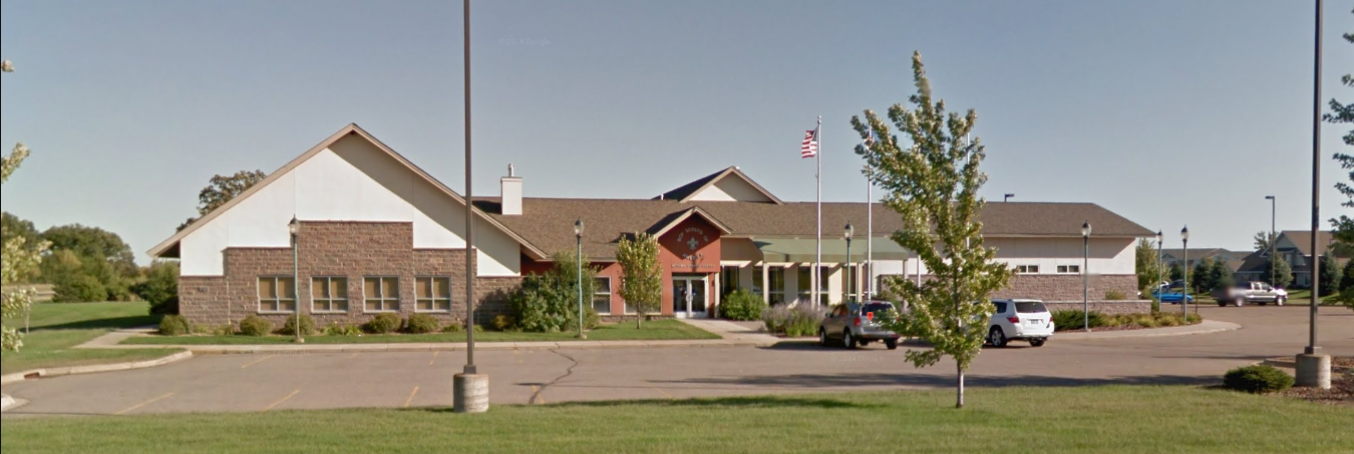 72 parking spacesEasily accessible off of Pinecone Rd.Large spacious lobby with close by restroom facilities 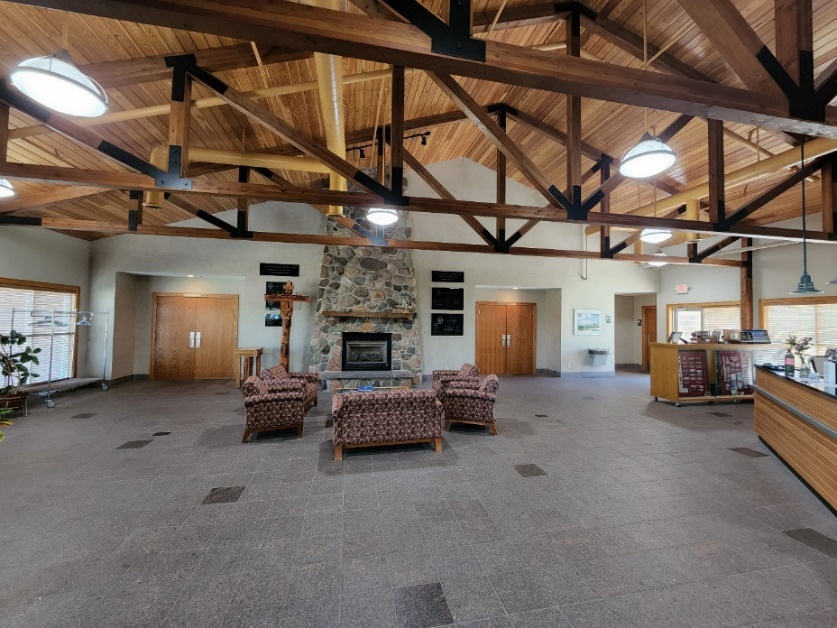 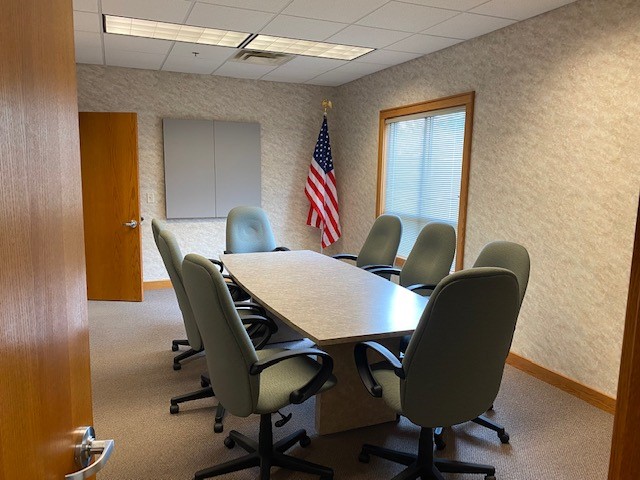 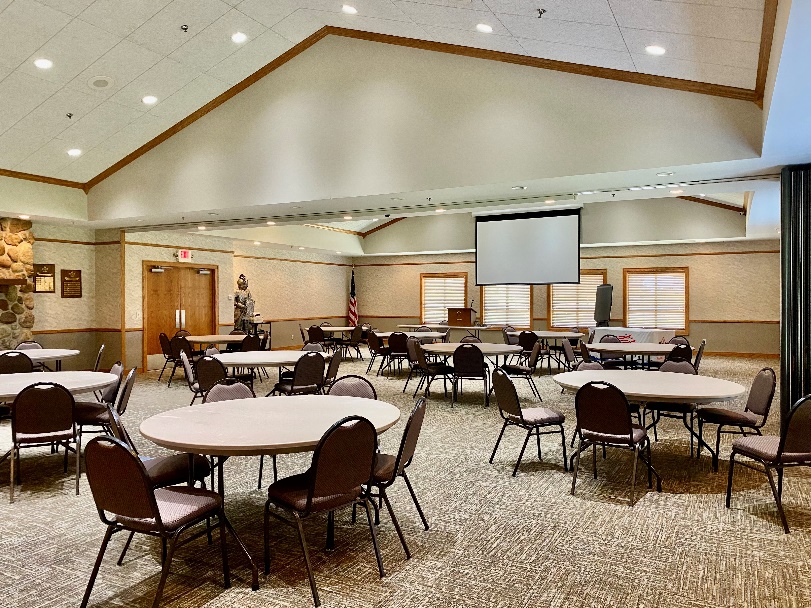 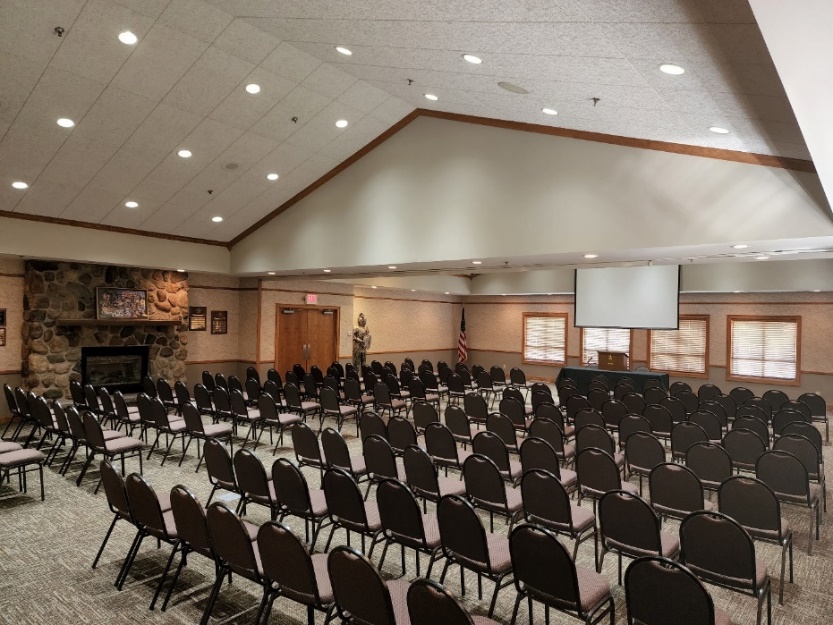 